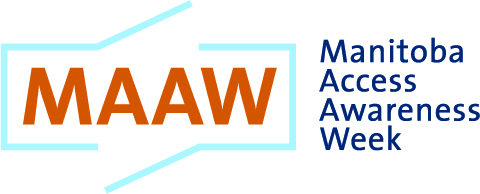 MAAW 2017 Events CalendarManitoba Access Awareness Week is proclaimed annually to raise awareness about the barriers faced by persons with disabilities and to promote their removal.  Businesses and the general public are welcome to attend learning events and on-site visits that showcase accessibility in practice.   Disability accommodations available, upon request.Monday–Friday:	Business Mini-Orientations:  Navigating the Accessible Customer Service Standard and Examining the Return on Investment in Market Reach				Host:  Manitoba League of Persons with Disabilities and Enabling AccessLocation:  Your business at your convenienceRegister:  Click Here To Register, or call (204) 475-0433 Monday, June 5th:9:00 – 4:00 pm	Disability Awareness Resource Training on Transportation				Host:  Independent Living Resource Centre 				Location:  311A - 393 Portage Avenue, Winnipeg MB				Register:  Call (204) 947-019410:00 – 11:00 am  Renovating for Accessibility in Historic Legislative Building	  			Host:  Government of Manitoba				Location:  Legislative Building, 450 Broadway, Winnipeg MB				Register:  Click Here To Register, or call (204) 945-5304Noon – 1:30 pm	Providing Accessible Customer Service in Your Legal Process 				Host:  Manitoba Human Rights Commission				Location:  700 - 175 Hargrave Street, Winnipeg MB				Register:  Click Here To Register, or call (204) 945-5304 2:00 - 3:00 pm	Accessibility Through Technology 				Host:  Jeff Buhse				Location:  Room 335 University Centre, University of Manitoba				Winnipeg MB				Register:  Click Here To Register, or call (204) 391-4452Tuesday, June 6th:9:00 am - Noon:    Learning Event:  Creating A Universal Experience of 				Great Customer Service with Rachael Stafford of the Rocky Mountain ADA Centre and local panel of champions moderated by Marcy Markusa, CBCHost:  Disabilities Issues Office				Location:  Viscount Gort Hotel, Main Floor, Royal ABC				1670 Portage Avenue, Winnipeg MB				(Registration at 8:30 am)				Register:  Click Here To Register, or call (204) 945-76139:00 - 4:00 pm:  	Accessible CPR, Emergency First Aid  				Host:  Independent Living Resource Centre				Location:  311A - 393 Portage Avenue, Winnipeg MB				Register:  Call (204) 947-0194Wednesday, June 7th:10:00 - 11:30 am:  Mental Wellness in the Workplace 				Host:  Canadian Mental Health Association				Location:  930 Portage Avenue, Winnipeg MB				Register:  Click Here To Register, or call (204) 982-6100Noon - 1:00 pm:  	Lunch and Learn Session on ILRC Programs				Host:  Independent Living Resource Centre				Location:  311A - 393 Portage Avenue, Winnipeg MB				Register: Call (204) 947-0194Noon - 1:00 pm:    Introducing Made-in-Manitoba Training for theAccessibility Standard on Customer Service 		Host:  Society for Manitobans with Disabilities		Location:  203 - 825 Sherbrook Street, Winnipeg MB		Register:  Click Here To Register, or call (204) 975-31002:00 - 3:00 pm:      Creating Accessible Retail Space and Customer Service					Host:  Manitoba Liquor and Lotteries Corporation				Location:  Garden City Square Liquor Mart, Unit 2 				915 Leila Avenue, Winnipeg MB				Register:  Click Here To Register 5:30 pm:	Presentation:  Realizing the Power and Promise of Accessibility-Rights Legislation:  Lessons from Ontario’s Struggles (to be confirmed) With David Lepofsky 			Host:  Barrier-Free Manitoba			Location:  Canadian Museum for Human Rights (CMHR) 			85 Israel Asper Way, Winnipeg MB			Register:  Further information will be posted on 						http://www.barrierfreemb.com as it becomes available.Thursday, June 8th:9:00 - 4:00 pm:  	Disability Resource Training on Transportation				Host:  Independent Living Resource Centre				Location:  311A - 393 Portage Avenue, Winnipeg MB				Register:  Call (204) 947-0194Noon - 1:00 pm:	Introducing Made-in-Manitoba Training for theAccessibility Standard on Customer Service 				Host:  Society for Manitobans with Disabilities				Location:  203 - 825 Sherbrook Street, Winnipeg MB				Register:  Click Here To Register, or call (204) 975-31002:00 - 3:30 pm:  	Universal Design at the Canadian Museum for Human Rights				Host:  Cory Timpson, Vice President				Location:  Canadian Museum for Human Rights				85 Israel Asper Way, Winnipeg MB				Register:  Click Here To Register, or call (204) 945-5304 Friday, June 9th:8:30 am:  	A Conversation on Accessibility in Education 	With David Lepofsky 			Host:  Barrier-Free Manitoba and others			Location:  TBD 			Register:  Further information will be posted on 			http://www.barrierfreemb.com 9:00 - 4:00 pm:  	Non-Violent Crisis Intervention			Host:  Independent Living Resource Centre				Location:  311A - 393 Portage Avenue, Winnipeg MB				Register:  Call (204) 947-0194Noon - 1:00 pm:    Showcasing the Features of an Accessible Restaurant,                               L’Arche Tova Café.  Can accommodate up to 15 people.			Host:  L’Arche Tova Café				Location:  119 Regent Avenue West, Winnipeg MB			         Register:  Click Here To Register, or call (204) 945-5304 1:00 - 2:00 pm:      Client Inclusion in Redesign of Christie Biscuit Factory 				into Specialized Services for Children and Youth (SSCY)				Host:  SSCY				Location:  1155 Notre Dame Avenue, Winnipeg MB				Register:  Click Here To Register, or call (204) 258-6696